Администрация города КемеровоУправление образованияТерриториальный отдел образованияЗаводского района__________________________________________________________________650099, г. Кемерово ул. Карболитовская, 7тел. 36-18-95ПРИКАЗ № 65от 28.11.23г.«Об итогах районного экологического конкурса «Помоги птице зимой-2023»     С 10 октября по 10 ноября 2023 года проходил районный экологический конкурс «Помоги птице зимой», в котором приняли участие ОУ и 1 УДО: 182 учащихся разной возрастной группы.  ПРИКАЗЫВАЮ:1. Наградить грамотами территориального отдела образования Заводского района города Кемерово учащихся образовательных учреждений:в номинации: «Кормушка года-2023»:младшая возрастная группа:I место – Коробкова Дарья, 4 класс, МБОУ «СОШ №37», руководитель: Чатурова Инна Иннокентьевна, учитель;  I место – Бороненко Ольга, 1 класс, МБОУ «Гимназия №17», руководитель: Суринова Раиса Федоровна, учитель;  I место – Никулин Роман, 2 класс, МБОУ «СОШ №50», руководитель: Никулина Наталья Сергеевна, учитель; I место – Ефремцева Екатерина, 3 класс, МАОУ «СОШ №78», руководитель: Пономарева Наталья Юрьевна, учитель; I место – Романова Арина, 3 класс, МАОУ «СОШ №78», руководитель: Карепина Елена Константиновна, учитель;II место – Соченюк Вероника, 3 класс, МБОУ «Гимназия №17», руководитель: Титова Татьяна Владимировна, учитель;  II место – Маркевич Кира, 4 класс, МАОУ «СОШ №78», руководитель: Зачинская Надежда Геннадьевна, учитель; II место – Саплекчан Кира, 3 класс, МАОУ «СОШ №78», руководитель: Карепина Елена Константиновна, учитель; II место – Килина Екатерина, 2 класс, МБОУ «Гимназия №17», руководитель: Евневич Наталья Анатольевна, учитель;II место – Теплякова Виктория, 3 класс, МБОУ «Гимназия №17», руководитель: Зеленкова Елизавета Александровна, учитель;III место – Еремеева Милана, 1 класс, МАОУ «СОШ 78», руководитель:  Кузьмина Ирина Валерьевна, учитель;III место – Кудинова Алина, 3 класс, МАОУ «СОШ 78», руководитель: Карепина Елена Константиновна, учитель;III место – Рудюк Илья, 3 класс, МАОУ «СОШ 78», руководитель: Сайженкова Ирина Петровна, учитель;III место – Вырвич Семен, 1 класс, МБОУ «Гимназия №17», руководитель: Суринова Раиса Федоровна, учитель;III место – Найверт Диана, 3 класс, МБОУ «СОШ №37», руководитель: Бурова Любовь Петровна, учитель.средняя возрастная группа:I место – Романов Станислав, 5 класс, МАОУ «СОШ №78», руководитель:  Пискунова Надежда Петровна, учитель; I место – Поддубная Полина, 5 класс, МАОУ «СОШ №78», руководитель:  Воеводина Людмила Николаевна, заведующий библиотекой; II место – Петров Дмитрий, 5 класс, МАОУ «СОШ «№78», руководитель:  Пискунова Надежда Петровна, учитель;III место – Килина Анна, 7 класс, МБОУ «Гимназия №17», руководитель: Решетникова Ирина Викторовна, учитель;III место – Шушпанникова Мирослава, 5 класс, МБОУ «Гимназия №17», руководитель: Шафикова Дарья Вадимовна, учитель;III место – Ромашко Варвара, 5 класс, МБОУ «Гимназия №17», руководитель:  Шафикова Дарья Вадимовна, учитель.старшая возрастная группа: I место – Берестов Владислав, 8 класс, МБОУДО «ЦТ Заводского района» г.Кемерово, руководитель: Алиева Наталья Владимировна, педагог дополнительного образования;III место – Земченко Александр, 8 класс, МБОУДО «ЦТ Заводского района» г.Кемерово, руководитель: Романова Дарья Игоревна, педагог дополнительного образования. Номинация «Съедобная кормушка-игрушка»младшая возрастная группа:I место – Сафонова Арина, 3 класс, МБОУ «СОШ №90», руководитель: Сафонова Мария Александровна, учитель; I место – Болотникова Александра, 4 класс, МАОУ «СОШ №78», руководитель: Шегурова Татьяна Александровна, учитель; I место – Уханова Екатерина, 1 класс, МБОУ «Гимназия №17», руководитель: Суринова Раиса Федоровна, учитель; I место – Корякин Данид, 3 класс, МБОУ «СОШ №37», руководитель: Чатурова Инна Иннокентьевна, учитель;  I место – Артикулова Алена, 2 класс, МАОУ «СОШ №78», руководитель: Трубицина Ирина Владимировна, учитель;  II место –Абрамова София, 2 класс, МАОУ «СОШ №78», руководитель: Карепина Елена Константиновна, учитель;  II место – Стародубов Константин, 2 класс, МБОУ «СОШ №90», руководитель: Устьянцева Ирина Николаевна, учитель.средняя возрастная группа:I место – Беляев Илья, 6 класс, МБОУ «СОШ №97», руководитель: Санникова Тамара Анатольевна, учитель;I место – Галуза Тамара, 5 класс, МБОУ «Гимназия №17», руководитель: Шафикова Дарья Вадимовна, учитель;II место – Анисимова Анастасия, Панарина Ангелина, 6 класс МБОУДО «ЦТ Заводского района» г.Кемерово, руководитель: Красикова Алена Олеговна, педагог дополнительного образования;II место – Потемкина Мария, 5 класс, МБОУ «Гимназия №17», руководитель: Шафикова Дарья Вадимовна, учитель.3старшая возрастная группа:I место - Лаврухин Евгений, 11 класс, МБОУ «СОШ №97», руководитель: Талибуллина Ксения Владимировна, учитель.Номинация: конкурс листовок «Помоги птице зимой!» ОУ: младшая возрастная группа:I место – Уханова Екатерина, 1 класс, МБОУ «Гимназия №17», руководитель: Суринова Раиса Федоровна, учитель;I место – Потапова Ксения, 3 класс, МБОУ «СОШ №50», руководитель:  Никулина Наталья Сергеевна, учитель;I место – Абрамова София, 1 класс, МАОУ «СОШ №78», руководитель:  Трубицина Ирина Владимировна, учитель;I место – Забардыгина Виктория, 2 класс, МБОУ «СОШ №90», руководитель: Иванова Татьяна Ивановна, учитель; II место – Гизатулин Роман, 2 класс, МАОУ «СОШ №78», руководитель: Терская Ирина Геннадьевна, учитель;II место – Стародубов Константин, 2 класс, МБОУ «СОШ №90», руководитель: Устьянцева Ирина Николаевна, учитель; III место – Килина Екатерина, 2 класс, МБОУ «Гимназия №17», руководитель: Евневич Наталья Анатольевна, учитель;III место – Бахмат Дмитрий, 4 класс, МАОУ «СОШ 78», руководитель: Шегурова Татьяна Александровна, учитель;III место – Муратов Дмитрий, 1 класс, МАОУ «СОШ 78», руководитель: Порошина Алина Евгеньевна, учитель;III место – Мавлина Анна, 3 класс, МБОУ «Гимназия №17», руководитель: Титова Татьяна Владимировна, учитель;III место – Пономаренко Савелий, 1 класс, МБОУ «Гимназия №17», руководитель: Титова Татьяна Владимировна, учитель.средняя возрастная группа:I место – Килина Анна, 7 класс, МБОУ «Гимназия №17», руководитель: Решетникова Ирина Викторовна, учитель;I место – Корниенко Кристина, 7 класс, МБОУ «Гимназия №17», руководитель: Решетникова Ирина Викторовна, учитель;   II место – Колбасюк Валерия, 5 класс, МБОУ «Гимназия №17», руководитель: Шафикова Дарья Вадимовна, учитель;II место – Долженкова Дарья, 7 класс, МБОУ «Гимназия №17», руководитель: Решетникова Ирина Викторовна, учитель.    старшая возрастная группа:II место – Моисеева Милена, 8 класс, МБОУ «Гимназия №17», руководитель: Королева Татьяна Александровна, учитель.номинация: конкурс листовок «Помоги птице зимой!» УДО:I место – Воробьева Вероника, 4 класс, МБОУДО «ЦТ Заводского района» г.Кемерово, руководитель:   Алиева Елена Витальевна, педагог дополнительного образования;I место – Тиунова Варвара, 4 класс, МБОУДО «ЦТ Заводского района» г.Кемерово, руководитель:  Красикова Алена Олеговна, педагог дополнительного образования;I место – Маркс Кира, 3 класс, МБОУДО «ЦТ Заводского района» г.Кемерово, руководитель:   Морозова Екатерина Игоревна, педагог дополнительного образования; II место – Сапун Ангелина, 1 класс, МБОУДО «ЦТ Заводского района» г.Кемерово, руководитель: Змейкина Виктория Сергеевна, педагог дополнительного образования; II место – Владимирова Анастасия, 4 класс, МБОУДО «ЦТ Заводского района» г.Кемерово, руководитель: Лобанова Юлия Владимировна, педагог дополнительного образования; III место – Крамер Екатерина, 3 класс, МБОУДО «ЦТ Заводского района» г.Кемерово, руководитель: Иванова Ольга Валерьевна, педагог дополнительного образования;III место – Воранкина Ника, 4 класс, МБОУДО «ЦТ Заводского района» г.Кемерово, руководитель: Морозова Екатерина Игоревна, педагог дополнительного образования;III место – Цыганенко Виктория, 3 класс, МБОУДО «ЦТ Заводского района» г.Кемерово, руководитель: Морозова Екатерина Игоревна, педагог дополнительного образования;III место – Пивоваров Дмитрий, 2 класс, МБОУДО «ЦТ Заводского района» г.Кемерово, руководитель: Морозова Екатерина Игоревна, педагог дополнительного образования;III место – Савельев Лев, 2 класс, МБОУДО «ЦТ Заводского района» г.Кемерово, руководитель: Морозова Екатерина Игоревна, педагог дополнительного образования.Средняя возрастная группа:I место – Волкова Валерия, 5 класс, МБОУДО «ЦТ Заводского района» г.Кемерово, руководитель: Мулявина Надежда Дмитриевна, педагог дополнительного образования; I место –Пискунов Дмитрий, 7 класс, МБОУДО «ЦТ Заводского района» г.Кемерово, руководитель: Кочергина Ирина Петровна, педагог дополнительного образования;I место – Борихина Евгения, 8 класс, МБОУДО «ЦТ Заводского района» г.Кемерово, руководитель:  Алиева Елена Витальевна, педагог дополнительного образования;II место – Шабушина Анна, 5 класс, МБОУДО «ЦТ Заводского района» г.Кемерово, руководитель: Галкина Лариса Владимировна, педагог дополнительного образования;II место – Албахтина Дарья, 6 класс, МБОУДО «ЦТ Заводского района» г.Кемерово, руководитель: Алиева Елена Витальевна, педагог дополнительного образования;III место – Левчук Мария, 7 класс, МБОУДО «ЦТ Заводского района» г.Кемерово, руководитель: Кочергина Ирина Петровна, педагог дополнительного образования;III место – Щербакова Дарья, 8 класс, МБОУДО «ЦТ Заводского района» г. Кемерово, руководитель:  Галкина Лариса Владимировна, педагог дополнительного образования.Старшая возрастная группа: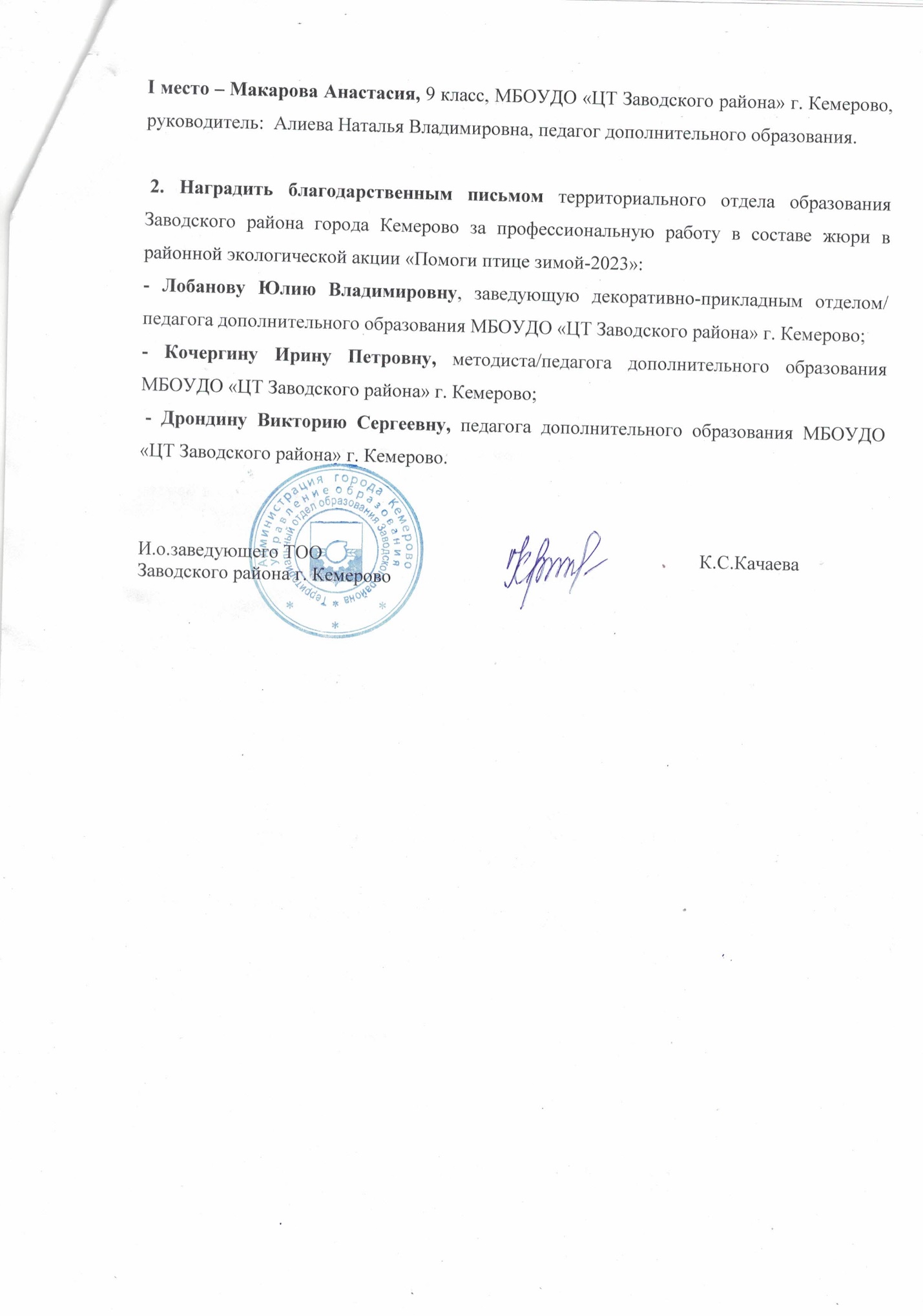 